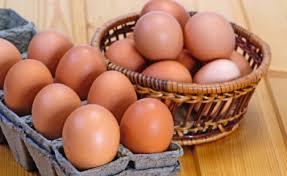 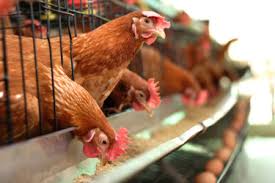 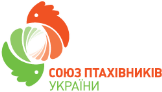 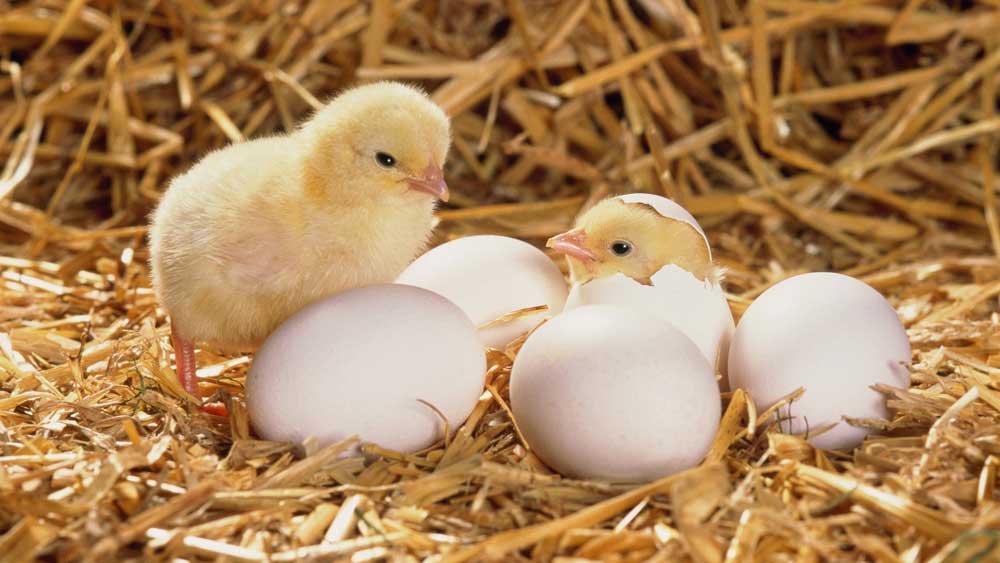 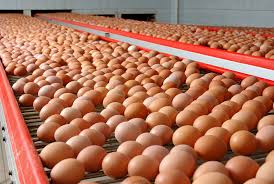 ЗМІСТСтан тваринництва за категоріями господарств ……………………..………………………………………………………………...………	2Поголів’я птиці всіх видів по областях України ……………………………………………………………………………………………..……..3Виробництво  м’яса по видах та категоріях господарств ……………………………………………………………………...….…..…….4Виробництво яєць від  свійської птиці  по категоріях господарств  ……………………………………….……………….…………..5Помісячне виробництво яєць від  свійської птиці  по категоріях господарств ………………….………………………………..6Кількість одержаних яєць від птиці свійської у промисловому виробництві ………………………...…………………………10Моніторинг середніх споживчих цін на яйця курячі І-ІІ категорії  ………………….…………………………………………..………11Звіт  підготовлений  відділом  маркетингу  та  аналітикиАсоціації «Союз птахівників України» , 2018 рік.http://www.poultryukraine.com/ 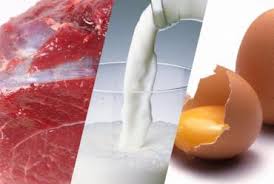 СТАН ТВАРИННИЦТВА ЗА КАТЕГОРІЯМИ ГОСПОДАРСТВ За статистичними даними  у  січні-травні 2018 року  в Україні  було реалізовано на забій худоби та птиці  1325,9 тис. тонн у живій вазі, що менше ніж минулого року на 0,9%. Виробництво молока  в Україні склало  3903,2 тис. тонн,  що  нижче виробництва  минулого року на 1,3%. За перші п’ять  місяців поточного року  в Україні було вироблено  яєць від птиці всіх видів  6 586,3 млн. штук, що на 2,4% більше за аналогічний період минулого року.   Збільшення виробництва спостерігається в сільськогосподарських підприємствах + 5,3%, а в  господарствах населення присутнє зниження цього показника на 0,8%.          Джерело: Державний комітет статистики  УкраїниПоголів’я птиці всіх видів по областях України  Станом на 1 червня 2018 року чисельність птиці всіх видів в Україні склала 223 807,9 тис. голів. Лідируючі області: Київська – 30 221,5 тис. голів, Вінницька – 28 627 тис. голів, Черкаська – 25 623,3тис. голів, Дніпропетровська –  19 035,2 тис. голів.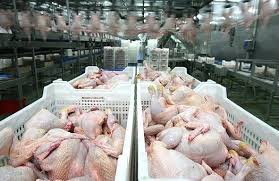 У сільськогосподарських підприємствах чисельність склала 113 781,0 тис. голів. Провідними областями є: Київська – 21 75,8 тис. голів, Вінницька – 19 705,7 тис. голів, Черкаська – 19 083 тис. голів, Дніпропетровська – 13 824,5  тис. голів.У господарствах населення поголів’я птиці всіх видів склало 110 026,9 тис. голів. Лідери серед областей:Вінницька 8 921,3 тис. голів, Київська – 8 845,7 тис. голів, Львівська – 7 378,6 тис. голів,  Житомирська –  6 914,3 тис. голів.                			    		тис. голів....1 Дані не оприлюднюються з метою забезпечення виконання вимог Закону України "Про державну статистику" щодо конфіденційності інформації.	Джерело: Державний комітет статистики  УкраїниВиробництво  м’яса по видах та категоріях господарств За січень-травень 2018 року в Україні було вироблено  952,5 тис.  тонн м’яса всіх видів у забійній вазі, що на 11,2 тис. тонн  менше ніж за аналогічний період минулого року.  Промислове виробництво м’яса всіх видів збільшилось на 0,4%  відносно 2017 року і склало 622,4 тис. тонн. Господарства населення виробили 330,1 тис. тонн, це на 4,0% менше ніж минулого року. В загальній структурі виробництва м‘яса промисловими підприємствами складає 65,3% .тисяч тонн, забійна вагаДжерело: Державний комітет статистики  УкраїниВИРОБНИЦТВО ЯЄЦЬ ВІД СВІЙСЬКОЇ ПТИЦІ  ПО КАТЕГОРІЯХ ГОСПОДАРСТВ  За перші п’ять  місяців 2018 року  в Україні було вироблено  яєць від птиці всіх видів  6586,3 млн. штук. Минулого року було вироблено на 2,4% менше.  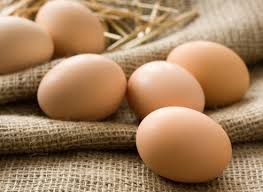  млн. штук   ...1 Дані не оприлюднюються з метою забезпечення виконання вимог Закону України "Про державну статистику" щодо конфіденційності інформації.       Джерело: Державний комітет статистики  УкраїниПОМІСЯЧНЕ ВИРОБНИЦТВО ЯЄЦЬ ВІД СВІЙСЬКОЇ ПТИЦІ                                                        ПО КАТЕГОРІЯХ ГОСПОДАРСТВКІЛЬКІСТЬ ОДЕРЖАНИХ ЯЄЦЬ ВІД ПТИЦІ СВІЙСЬКОЇ У ПРОМИСЛОВОМУ ВИРОБНИЦТВІУ січні-травні 2018 року великими і середніми сільськогосподарськими підприємствами було одержано яєць від свійської птиці всіх видів 3505,8 млн. штук, в тому числі від курей-несучок  3461,7 млн. штук. Відносно 2017 року  виробництво яєць від курей-несучок зросло на 4,0%.                                                                                                                                                                                                                                                                                                                                                                                                                                                                                                                           млн. штук   ...1 Дані не оприлюднюються з метою забезпечення виконання вимог Закону України "Про державну статистику" щодо            конфіденційності інформації. Джерело: Державний комітет статистики  УкраїниМоніторинг середніх споживчих цін на яйця І-ІІ категорії   у 2018 р.од. виміру201820172018 до 2017,%ГОСПОДАРСТВА ВСІХ КАТЕГОРІЙГОСПОДАРСТВА ВСІХ КАТЕГОРІЙГОСПОДАРСТВА ВСІХ КАТЕГОРІЙГОСПОДАРСТВА ВСІХ КАТЕГОРІЙГОСПОДАРСТВА ВСІХ КАТЕГОРІЙРеалізовано на забій худоби та птиціж. в., тис. т1325,91337,399,1Виробництво молока всіх видівтис. т3903,23953,198,7Виробництво яєць від свійської птиці усіх видівмлн. штук6586,36432,5102,4СІЛЬСЬКОГОСПОДАРСЬКІ ПІДПРИЄМСТВАСІЛЬСЬКОГОСПОДАРСЬКІ ПІДПРИЄМСТВАСІЛЬСЬКОГОСПОДАРСЬКІ ПІДПРИЄМСТВАСІЛЬСЬКОГОСПОДАРСЬКІ ПІДПРИЄМСТВАСІЛЬСЬКОГОСПОДАРСЬКІ ПІДПРИЄМСТВАРеалізовано на забій худоби та птиціж. в., тис. т841,6835,0100,8Виробництво молока всіх видівтис. т1174,01140,7102,9Виробництво яєць від свійської птиці усіх видівмлн. штук3543,93366,9105,3ГОСПОДАРСТВА НАСЕЛЕННЯГОСПОДАРСТВА НАСЕЛЕННЯГОСПОДАРСТВА НАСЕЛЕННЯГОСПОДАРСТВА НАСЕЛЕННЯГОСПОДАРСТВА НАСЕЛЕННЯРеалізовано на забій худоби та птиціж. в., тис. т484,3502,396,4Виробництво молока всіх видівтис. т2729,22812,497,0Виробництво яєць від свійської птиці усіх видівмлн. штук3042,43065,699,2Господарства усіх категорійГосподарства усіх категорійГосподарства усіх категорійСільськогосподарські підприємстваСільськогосподарські підприємстваСільськогосподарські підприємстваГосподарства населенняГосподарства населенняГосподарства населення201820172018
у % до 
2017201820172018
у % до 
2017201820172018
у % до 
2017Україна223807,9220047,1101,7113781,0109480,3103,9110026,9110566,899,5Вінницька28627,028239,4101,419705,719391,0101,68921,38848,4100,8Волинська9025,27879,7114,55188,14139,8125,33837,13739,9102,6Дніпропетр.19035,218983,9100,313824,514008,798,75210,74975,2104,7Донецька4657,94585,8101,62108,01793,0117,62549,92792,891,3Житомирська7533,37504,7100,4619,0611,0101,36914,36893,7100,3Закарпатська4939,34918,0100,4…2…2…2…2…2…2Запорізька5600,25502,3101,82804,62704,7103,72795,62797,699,9Івано-Фр.4823,43679,0131,11758,4604,0291,13065,03075,099,7Київська30221,527183,9111,221375,819164,7111,58845,78019,2110,3Кіровоград.5514,75424,4101,741,638,8107,25473,15385,6101,6Луганська1121,8975,4115,0…2…2…2…2…2…2Львівська11563,810986,0105,34185,23532,8118,57378,67453,299,0Миколаївська2960,83027,597,8716,7740,196,82244,12287,498,1Одеська4012,74902,881,8212,4227,993,23800,34674,981,3Полтавська6302,85979,9105,42685,12266,8118,53617,73713,197,4Рівненська7465,67382,8101,12159,02170,099,55306,65212,8101,8Сумська5758,96181,393,21341,81254,2107,04417,14927,189,6Тернопільська5391,25347,5100,81737,91501,9115,73653,33845,695,0Харківська7968,88406,194,82219,32478,889,55749,55927,397,0Херсонська10712,011946,189,75501,06373,086,35211,05573,193,5Хмельницька7806,510104,477,35102,67479,368,22703,92625,1103,0Черкаська25623,324046,5106,619083,017833,5107,06540,36213,0105,3Чернівецька3603,43424,6105,2955,9770,7124,02647,52653,999,8Чернігівська3538,63435,1103,0265,1247,7107,03273,53187,4102,7ГОСПОДАРСТВА ВСІХ КАТЕГОРІЙ,  ВИРОБНИЦТВОГосподарства всіх категорійГосподарства всіх категорійГосподарства всіх категорійСільськогосподарські підприємстваСільськогосподарські підприємстваСільськогосподарські підприємстваГосподарства населенняГосподарства населенняГосподарства населення201820172018 до 2017, %201820172018 до 2017, %201820172018 до 2017, %201820172018 до 2017, %201820172018 до 2017, %201820172018 до 2017, %Україна6586,36432,5102,43543,93366,9105,33042,43065,699,2Вінницька384,4402,195,6148,2163,890,5236,2238,399,1Волинська102,9105,197,98,310,876,994,694,3100,3Дніпропетровська357,2358,399,7256,7258,699,3100,599,7100,8Донецька259,3250,6103,5160,2135,2118,599,1115,485,9Житомирська285,1296,696,136,750,972,1248,4245,7101,1Закарпатська156,6150,2104,30,20,366,7156,4149,9104,3Запорізька296,7292,0101,6217,0205,4105,679,786,692,0Івано-Франківська147,3144,6101,945,243,6103,7102,1101,0101,1Київська1238,71197,5103,41014,0981,4103,3224,7216,1104,0Кіровоградська172,4166,0103,91,81,1163,6170,6164,9103,5Луганська30,840,975,3…2…2…2…2…2…2Львівська241,6244,598,824,426,093,8217,2218,599,4Миколаївська98,9109,890,141,350,781,557,659,197,5Одеська123,3145,684,74,911,243,8118,4134,488,1Полтавська331,5312,3106,1239,4220,7108,592,191,6100,5Рівненська261,1268,097,4110,4117,893,7150,7150,2100,3Сумська158,8168,494,354,464,085,0104,4104,4100,0Тернопільська231,2203,2113,8117,185,5137,0114,1117,796,9Харківська207,0213,497,062,772,486,6144,3141,0102,3Херсонська536,6369,2145,3437,8268,2163,298,8101,097,8Хмельницька438,1457,495,8365,5387,794,372,669,7104,2Черкаська263,1287,791,4134,3163,182,3128,8124,6103,4Чернівецька131,7119,5110,2…2…2…2…2…2…2Чернігівська132,0129,6101,921,619,9108,5110,4109,7100,6Господарства усіх категорій Господарства усіх категорій Господарства усіх категорій Господарства усіх категорій Господарства усіх категорій січеньлютийберезеньквітеньтравеньУкраїна1081,41037,313921471,21604,4Вінницька57,25583,189,799,4Волинська7,1716,434,837,6Дніпропетровська71,863,664,773,583,6Донецька48,2455652,257,9Житомирська32,737,659,469,286,2Закарпатська16,319,732,238,749,7Запорізька55,655,364,762,758,4Івано-Фр.20,523,530,334,938,1Київська230219258,6259,5271,6Кіровоградська19,423,236,242,151,5Луганська3,94,96,47,97,7Львівська26,240,944,952,477,2Миколаївська16,516,819,622,123,9Одеська14,114,823,435,535,5Полтавська636166,569,371,7Рівненська42,842,653,558,763,5Сумська24,21931,740,743,2Тернопільська37,834,548,853,856,3Харківська34,935,241,841,753,4Херсонська99,895110,8110121Хмельницька85,452,9129,192,378,4Черкаська41,939,752,358,171,1Чернівецька1715,828,935,134,9Чернігівська15,115,332,736,332,6Сільськогосподарські підприємства Сільськогосподарські підприємства Сільськогосподарські підприємства Сільськогосподарські підприємства Сільськогосподарські підприємства січеньлютийберезеньквітеньтравеньУкраїна737,3633,9776,6696,2699,9Вінницька33,122,134,928,229,9Волинська…2…2…2…28,3Дніпропетровська57,648,446,849,454,5Донецька3430,534,630,830,3Житомирська6,57,28,47,27,4Закарпатська00,100,10Запорізька45,142,647,242,639,5Івано-Фр.8,79,6108,98Київська196,5183,8217208,1208,6Кіровоградська0,40,30,40,40,3Луганська…2…2…2…2…2Львівська5,64,55,73,94,7Миколаївська8,36,98,39,28,6Одеська1,31,21,20,70,5Полтавська46,844,647,548,152,4Рівненська26,322,42219,919,8Сумська11,76,810,912,912,1Тернопільська26,621,323,522,523,2Харківська15,513,69,68,815,2Херсонська90,88491,683,587,9Хмельницька79,444,6115,269,456,9Черкаська28,324,526,62727,9Чернівецька…2…2…2…2…2Чернігівська5,24,34,54,72,9Господарства населенняГосподарства населенняГосподарства населенняГосподарства населенняГосподарства населеннясіченьлютийберезеньквітеньтравеньУкраїна344,1403,4615,4775904,5Вінницька24,132,948,261,569,5Волинська…2…2…2…294,6Дніпропетровська14,215,217,924,129,1Донецька14,214,521,421,427,6Житомирська26,230,4516278,8Закарпатська16,319,632,238,649,7Запорізька10,512,717,520,118,9Івано-Фр.11,813,920,32630,1Київська33,535,241,651,463Кіровоградська1922,935,841,751,2Луганська…2…2…2…2…2Львівська20,636,439,248,572,5Миколаївська8,29,911,312,915,3Одеська12,813,622,234,835Полтавська16,216,41921,219,3Рівненська16,520,231,538,843,7Сумська12,512,220,827,831,1Тернопільська11,213,225,331,333,1Харківська19,421,632,232,938,2Херсонська91119,226,533,1Хмельницька68,313,922,921,5Черкаська13,615,225,731,143,2Чернівецька…2…2…2…2…2Чернігівська9,91128,231,629,7Виробництво яєць - усього Виробництво яєць - усього У т.ч. від курей-несучок У т.ч. від курей-несучок 20182018 у % до / 
%  2017 20182018 у % до / 
%  2017 Україна3505,8104,23461,7104,0Вінницька148,290,5147,690,4Волинська8,376,98,376,9Дніпропетровська256,799,3254,299,0Донецька160,2118,5160,2118,6Житомирська34,066,930,262,5Закарпатська0,262,80,262,8Запорізька195,295,0191,794,6Івано-Франківська45,2103,545,0103,5Київська1012,5103,21007,4103,2Кіровоградська1,8166,50,061,3Луганська…3…3…3…3Львівська24,493,824,493,8Миколаївська41,381,338,979,8Одеська4,944,14,641,7Полтавська238,5108,1237,9108,1Рівненська110,493,7109,893,8Сумська54,484,952,884,4Тернопільська117,1136,9117,0136,9Харківська52,171,949,470,6Херcонська437,3163,4437,0163,4Хмельницька365,494,3365,494,3Черкаська134,382,3116,378,8Чернівецька…3…3…3…3Чернігівська21,6109,021,6109,2РегіониСіченьЛютийБерезеньКвітеньТравеньВінницька28,0826,7027,0825,9624,35Волинська27,3026,6526,3725,2121,82Дніпропетровська29,0028,8228,8028,0625,70Донецька27,9628,2728,6228,1425,97Житомирська25,8025,7325,3124,5321,85Закарпатська27,6826,3125,9625,5921,31Запорізька29,8529,8528,9627,4625,43Івано-Франківська27,5426,5326,0224,6521,20Київська29,5128,7628,3527,8226,85Кіровоградська26,7526,3526,1925,1621,76Луганська26,8425,9425,6725,6321,18Львівська26,4726,2425,9525,0822,33Миколаївська26,8926,7526,7125,4523,32Одеська27,6527,2826,6626,5925,50Полтавська26,6026,3025,4725,0522,54Рівненська26,8825,8325,7824,7520,27Сумська29,1628,4928,7228,5024,59Тернопільська26,4825,6725,0723,6321,16Харківська26,3426,6126,6426,3922,99Херсонська28,0927,7927,5926,0624,69Хмельницька27,6226,7526,5825,9123,02Черкаська28,0627,5227,5226,9124,20Чернівецька27,8525,5724,5923,5620,53Чернігівська27,2126,7626,2626,1022,96м. Київ30,7630,3330,2630,3129,37Україна27,9527,5027,2926,6524,17